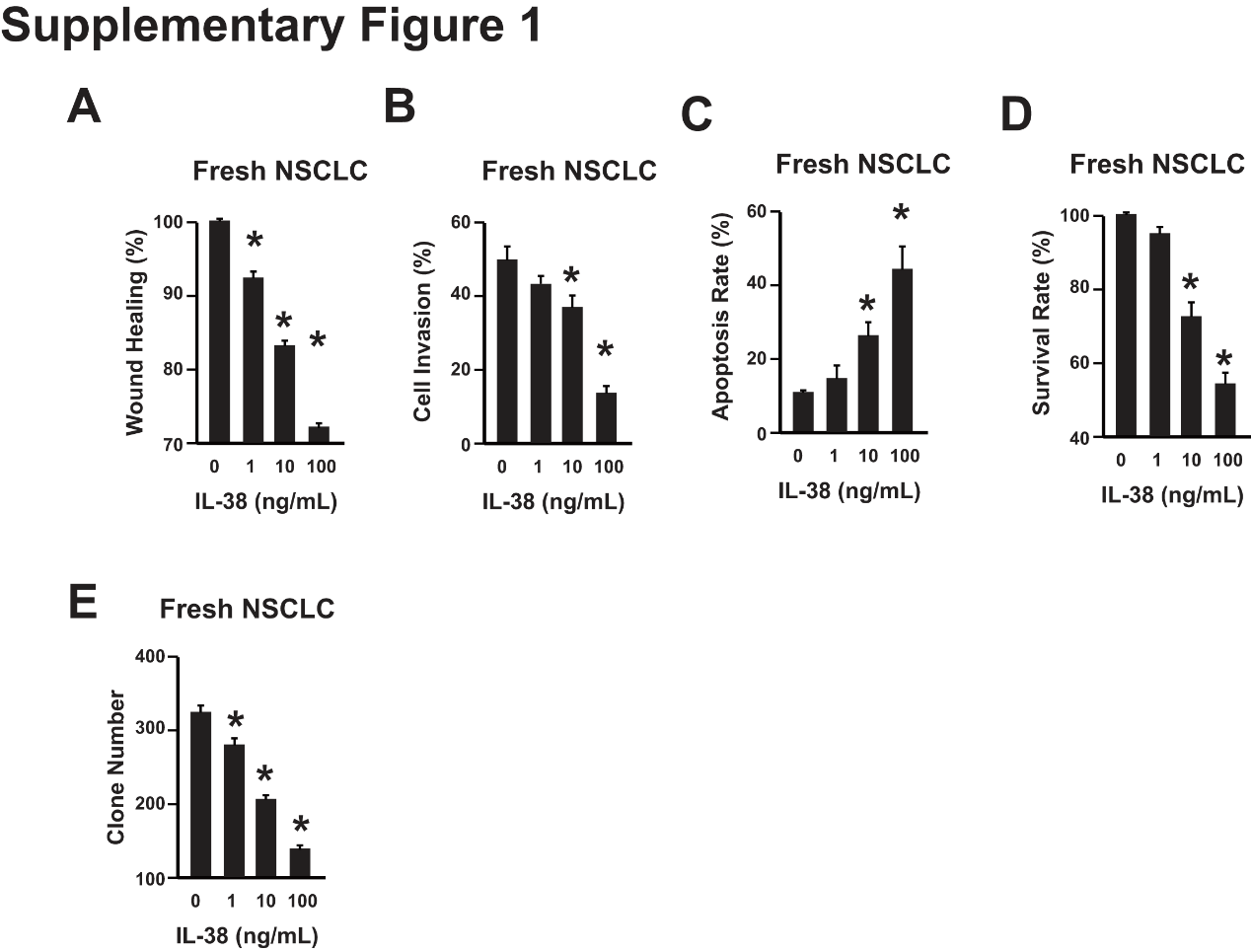 Figure S1. IL-38 suppresses freshly isolated NSCLC cells in a dose-dependent manner. (A) Wound healing assay of freshly isolated NSCLC cells with different concentrations of rhIL-38 protein (0, 1, 10, 100 ng/mL). n = 3. * P<0.05. (B) Cell invasion assay of freshly isolated NSCLC cells with different concentrations of rhIL-38 protein (0, 1, 10, 100 ng/mL). n = 3. * P<0.05. (C) Analysis of freshly isolated NSCLC cells apoptosis following treatment of rhIL-38. Freshly isolated NSCLC cells were treated at the indicated doses, harvested, and stained with Annexin V-FITC and 7-AAD. Annexin V-FITC-positive apoptotic cells were determined by flow cytometry. n = 3. * P<0.05. (D) The survival rate of freshly isolated NSCLC cells treated with different concentrations of rhIL-38 (0, 1, 10, 100 ng/mL) were analyzed. n = 3. * P<0.05. (E) The clone formation number of freshly isolated NSCLC cells treated with different concentrations of rhIL-38 (0, 1, 10, 100 ng/mL) were analyzed. n = 3. * P<0.05. 